1.1 Наличие образования по профилю профессиональной деятельности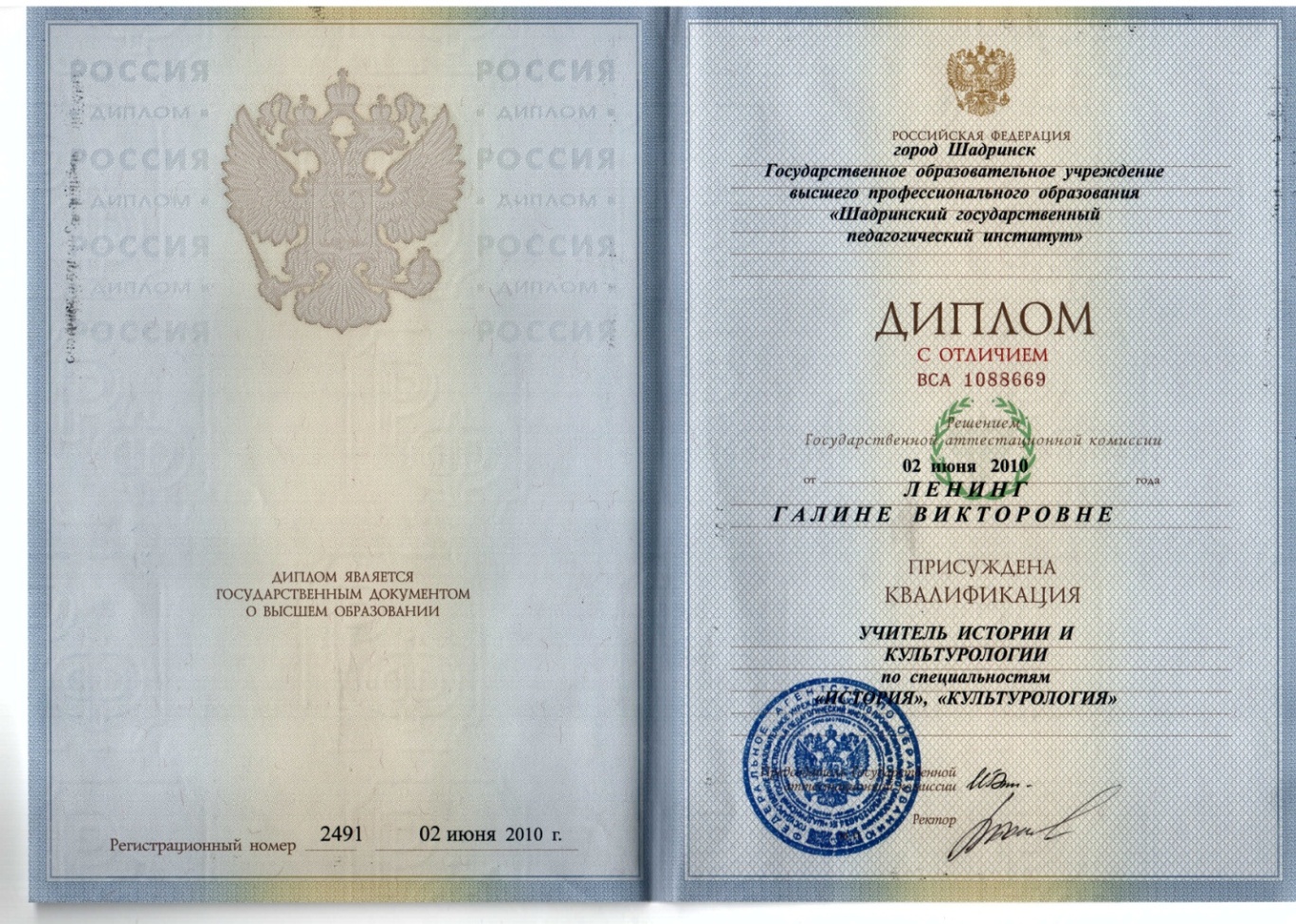 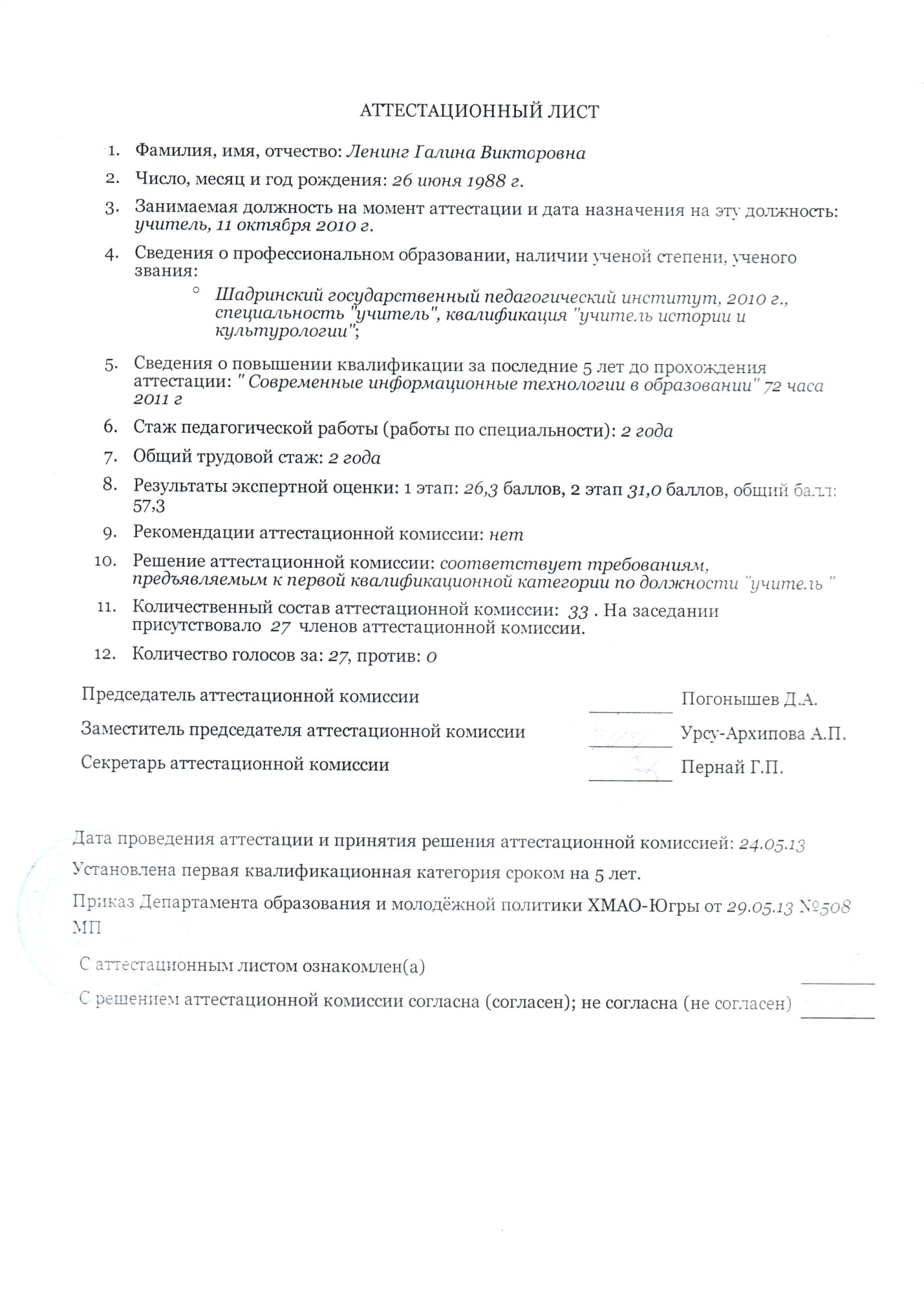 